Behavioral Economics: Choice Architecture and the NudgeDefine the following terms:Choice architect: ______________________________________________________________‘Nudge’: ______________________________________________________________________Consumer sovereignty: __________________________________________________________‘Libertarian paternalism’:________________________________________________________Identify examples of ‘Nudges’ that have been utilized by policy creators in the following areas of consumer choice:Areas of Life:Consumer choice it seeks to redress:How does it work, what heuristics/biases does it seek to address?Adopting healthy lifestyles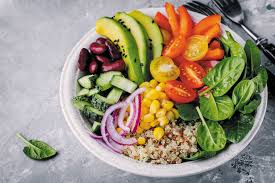 Public safety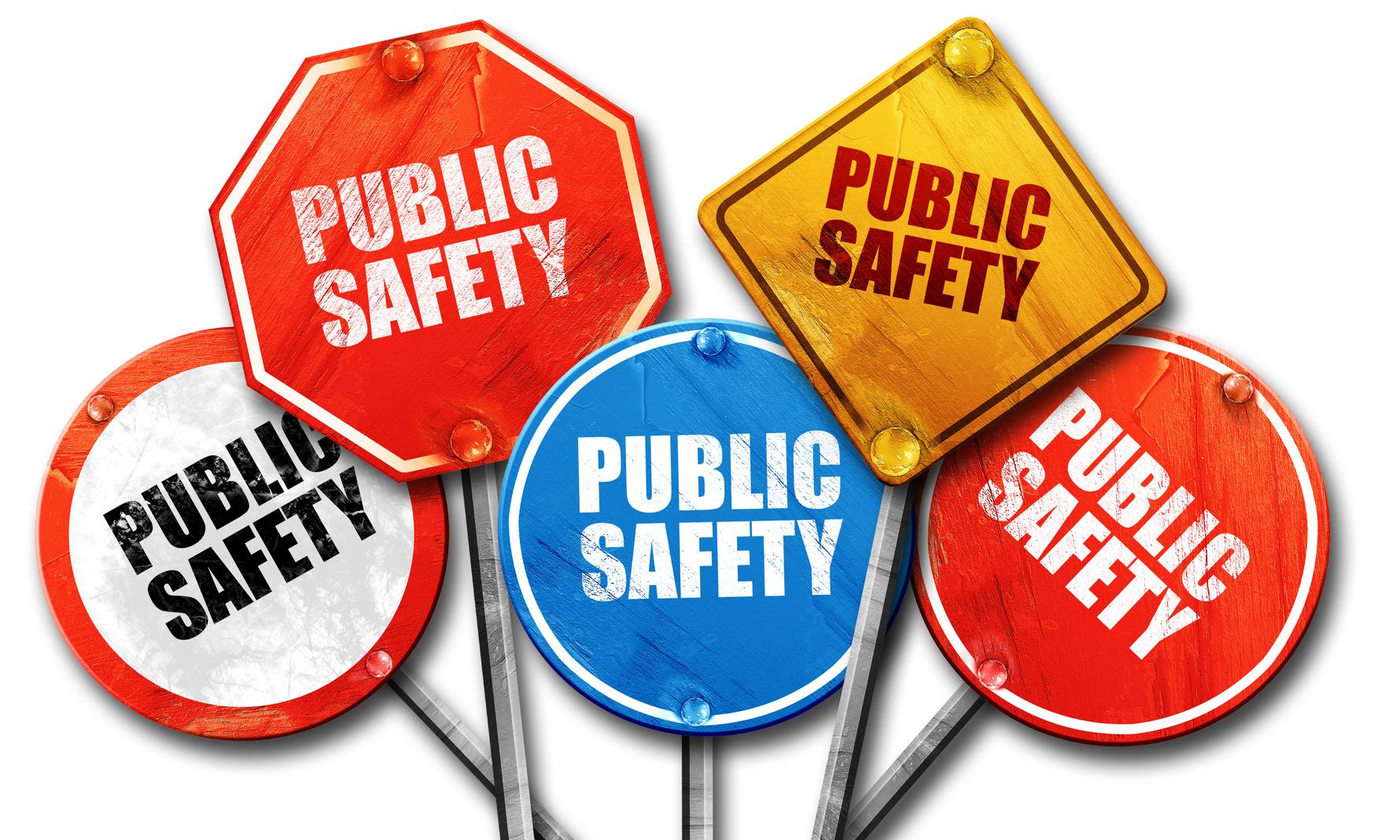 Retirement planning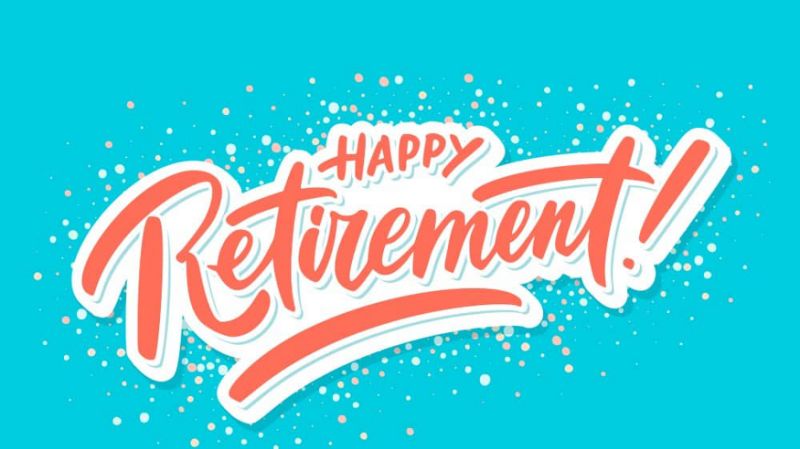 Organ donation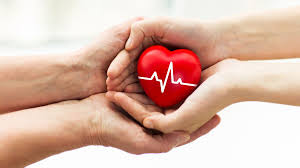 Covid-19 policy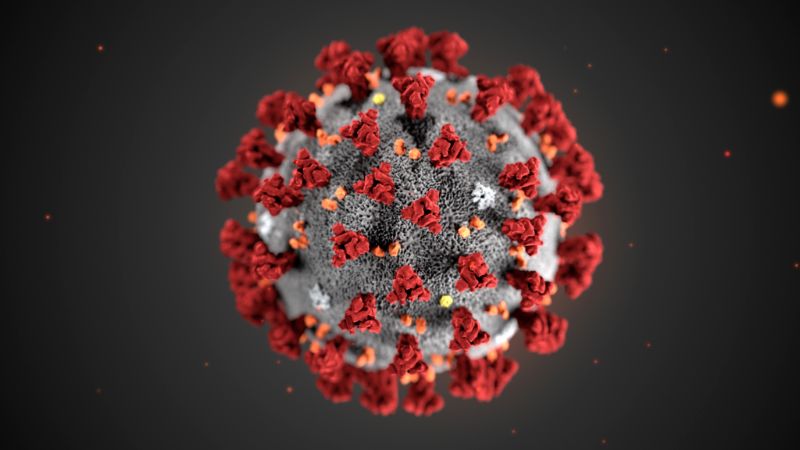 Climate change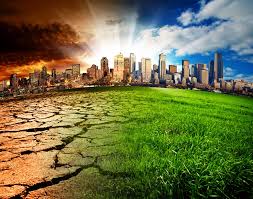 Other examples: